附件4优秀组织奖活动评选办法1.本次学生编程普及活动参与人数和作品提交数量及质量是本次优秀组织奖的重要评判标准。具体参与数据由技术支持方进行提供。2.奖励方式统一安排邮寄或线下配送，具体形式另作通知。学生编程科普人数学生作品提交数量学校奖励教具数量机器人教学产品用途300人以下无无满足学校开设课后延时服务教学使用300-600人不低于10件5套满足学校开设课后延时服务教学使用600-1000人不低于20件10套满足学校开设课后延时服务教学使用1000-1500人不低于30件15套满足学校开设课后延时服务教学使用1500人以上不低于40件20套满足学校开设课后延时服务教学使用产品介绍机器人基础技术教学套装（高级版）产品样图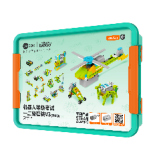 产品介绍1、1个开关主控、1个电机、720+积木支持机器人一二级等级考试机器人等级考试指导材料、视频课程收纳箱包装课程配套及软件5节线上编程公益课程、16节结构课、16节动力课、23节一二级等级考试、720+积木结构件、200 种造型搭建电子图纸市场价格898元/套